Инструкция по правилам безопасного поведения воспитанников с насекомыми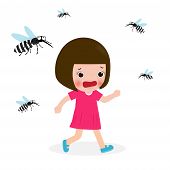 Все дети должны в форме беседы быть ознакомлены с правилами техники безопасности при встрече с насекомыми на природе, должны уверенно знать памятку правила поведения детей на природе, неукоснительно их соблюдать в лесу, на полях и лугах, вблизи рек и водоемов.1.                  Если увидели осиное гнездо, понаблюдайте за его обитателями издалека, ни в коем случае не трогайте его, иначе осы вылетят и будут жалить куда попало. Около их жала есть еще ядовитые железы, поэтому ужаленное место сильно распухает. А мелких животных осы могут ужалить до смерти.2.                  Если около вас летает пчела, старайтесь быть спокойными, не машите руками, перейдите в другое место. Не спешите губить пчелу, если она вас вдруг ужалит, так как химическое соединение из тельца убитого насекомого, попадая в воздух, приводит всех находящихся поблизости сородичей в очень агрессивное состояние: пчелы в таком случае жалят все живое на своем пути. Если осталось жало пчелы при укусе, то его надо удалить, ужаленное место протереть содовым раствором.3.                  Очень опасными могут быть укусы клещей. Эти насекомые являются разносчиками множества опасных заболеваний. При этом клещ не просто кусает, а остается в ранке и пьет кровь. Отправляясь в лес, наденьте такую одежду, которая закрывает все тело, оставляя как можно меньше открытых участков. Обязательно наденьте головной убор.После посещения леса внимательно осмотрите все участки тела.4.                  Массовое нападение комаров на человека может вызвать тяжелое отравление. И даже единичные укусы очень больные. Поэтому от комаров надо защищаться, используя мази, отпугивающие насекомых. Наибольшее количество комаров летает в вечерние часы, после захода солнца, или утром, после его восхода. Днем комары сидят в густой растительности, дуплах деревьев, трещинках и других убежищах. Но в лесу комары нападают в течение всего дня.5.                  Чтобы избавиться от мух, нельзя оставлять гниющие продукты и нечистоты, которые пригодны для развития личинок мух, надо соблюдать санитарные правила, касающиеся поддержания чистоты в помещениях и на всей территории.6.                  Не трогайте муравейники и не наступайте на них. Муравьи тоже могут больно вас покусать, защищая свое жилище. Встретив на пути муравья, не трогайте его, понаблюдайте, что он тащит по дорожке к муравейнику, каков размер, окраска этого муравья. Наблюдая за муравьями, можно понять, какие удивительные существа эти маленькие насекомые.